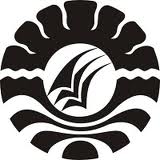 SKRIPSIIMPLEMENTASI MANAJEMEN KESISWAAN (STUDI PEMBINAAN KESISWAAN DI SEKOLAH MENENGAH KEJURUAN NEGERI 1 WATANSOPPENG)AKIDAWATY. HJURUSAN ADMINISTRASI PENDIDIKAN FAKULTAS ILMU PENDIDIKANUNIVERSITAS NEGERI MAKASSAR2018